$PROJECT_NAME$
$PROJECT_LOCATION$Xcel Energy’s Energy Design Assistance Program$REPORT_TYPE$$DATE$Prepared for:$CLIENT_NAME$$CLIENT_BUSINESS_NAME$$CLIENT_ADDRESS$$CLIENT_PHONE$$CLIENT_EMAIL$Prepared by: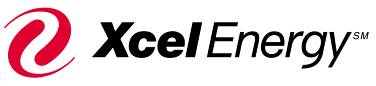 Xcel Energy1800 Larimer St. Ste. 1500Denver, CO 80202Energy Consultant:$CONSULTANT_NAME$$CONSULTANT_BUSINESS_NAME$$CONSULTANT_ADDRESS$$CONSULTANT_PHONE$$CONSULTANT_EMAIL$Energy Design Assistance Program Process & TimelineXcel Energy’s Energy Design Assistance (EDA) process is designed to assist the Owner and Design Team in making decisions concerning energy-efficiency measures for the project.  The main steps are:Xcel Energy, through the EDA program, has qualified energy consultants to provide our customers with a service that includes an integrated design process. This integration includes using an energy model to compare building energy scenarios and estimate energy savings. The energy model itself is an instrument to project results and review different energy efficiency opportunities. The results of these models belong to Xcel Energy and their customers as participants through the EDA program.Xcel Energy customers participating in the EDA program may distribute the results of their model to anyone they choose.  Xcel Energy will not release this information unless written permission from the customer has been obtained.  Xcel Energy also cautions the use of these reports; data is based on an analysis done for a specific time frame.  Buildings naturally adjust as occupancy reaches its full potential, causing variations from pre-construction data.Energy Design Assistance IncentivesXcel Energy provides rebates based on a Pay For Performance (P4P) structure.  P4P calculates the customer rebate based on total energy saved (kW, kWh, Dth) relative to the EDA Baseline model.  The design team rebate is based on project size.  Energy consultants will be paid based on a percentage of the owner’s final incentive.  More information on P4P payments and payment schedule is available at www.xcelenergy.com/businessnewconstruction.Energy Design Assistance projects must implement a combination of energy saving measures that meet or exceed Xcel Energy’s required minimum annual energy savings thresholds in order to receive incentives.  Requirements include:Basic and Express Tracks: 15% kW savings reduction, and 15% natural gas savings reduction relative to code.Enhanced Track (Early Analysis/Certification): 30% kW savings reduction, and 15% natural gas savings reduction relative to code. Note: The EDA Enhanced track is for customers who have a more aggressive energy goal and want to begin analysis in pre-design.  By taking a look at earlier design options there is greater flexibility to make decisions. Additional analyses covered in the Enhanced track include 3rd party verified sustainable green building certification (ex. U.S. GBC’s Leadership in Energy and Environmental Design (LEED-NC), massing, daylighting, lighting, and/or early HVAC.  If the Enhanced Track requirements are not met, Early Analyses and Green Building Certification submittal work, such as LEED EA Credit 1, will not be completed or rebated.  The building must be a natural gas customer of Xcel Energy to receive the natural gas incentives.  If the building is on transport gas service at the time of the introductory meeting, natural gas incentives will not apply.Design Team ResponsibilitiesThe EDA program provides a reimbursement to the Design Team for participation at formal meetings, transfer of building architectural/ engineering design and submittal information to Xcel Energy consultant, and development of applicable energy conservation strategies’ incremental costs.Project SummaryProject ParticipantsProject participants include:Project Goals & Analysis ScopeDescription of project goals, scope of analyses and EDA track recommendationMeasure ListThe following energy efficiency measures were discussed with the Design Team to consider for analysis.  This list will be further expanded during analysis.ArchitecturalListHVACListDomestic waterListLightingListPlug load & equipmentListOther categories (list)Next Steps & Action ItemsAction Item:Assigned to: WhoDue Date: DateAction Item:Assigned to: WhoDue Date: DateNext meeting: DateConstruction stage(ESTIMATE)ENERGY DESIGN ASSISTANCE STATEDATEaPPLICaTIonDesign phaseStep 1: APPLICATIONComplete applicationXcel Energy accept/reject of application$APPROVAL_DATE$PRE/EARLY SCHEMATIC DESIGN PHASEStep 2: INTRODUCTIONIntroductory meetingEDA Program overviewEnergy efficiency measure discussionBegin collection of building and incremental cost dataEnergy Consultant (EC) submits introductory report$INTRO_DATE$Schematic Design phaseStep 3: PRELIMINARY ENERGY ANALYSIS (PEA)Early massing, HVAC, daylighting (Enhanced Track only)Preliminary energy analysis meetingReview of analysis results in PEA reportSelection of measures to be included in final energy analysisEC submits PEA report$ PEA_DATE $SD completionSD completionDesign Development phaseStep 4: FINAL ENERGY ANALYSIS (FEA)Final energy analysis meetingReview of updated whole building analysis in FEA reportReview of program incentives Introduction to verification process Customer selects an energy design alternative, showing an intent to move forward with selected measuresEC submits FEA report$BUNDLE_DATE$DD completionDD completionConstruction Document phaseStep 5: CONSTRUCTION DOCUMENT (CD)Customer sends final design CDs to Measurement & Verification Company (MVC)Measurement & Verification Company:Confirms measures included in final design documentsSends to EC to update model Energy Consultant:Submits CD report with updated model results and incentiveEC complete green certification docs (Enhanced Track only)Design team completes documentation for fee reimbursement$CD_DATE$CD CompletionCD CompletionConstructionConstruction Occurs.  Estimated construction completion dateConstruction endsConstruction endsPost-OccupancyMVC conducts on-site measurement and verification. Sends M&V results to EC to update modelEC submits M&V report with updated model results and incentive
EDA project complete.$MV_DATE$Incentive payment to customer is received approximately two months post-verificationIncentive payment to customer is received approximately two months post-verificationIncentive payment to customer is received approximately two months post-verificationProject Name$PIF_PROJECT_NAME$Xcel Energy Project #$XPF_XCEL_PROJECT_NUMBER$Location$PROJECT_LOCATION$Building Type$PIF_BUILDING_TYPE$Conditioned Floor Area$PIF_FLOOR_AREA_CONDITIONED$Unconditioned Floor Area$PIF_FLOOR_AREA_UNCON$Above-Grade Stories$PIF_STORIES_ABOVE_GRADE$Below-Grade Stories$PIF_STORIES_BELOW_GRADE$Electricity Provided by Xcel$APP_BOOLEAN_ELECTRICITY$Natural Gas Provided by Xcel$APP_BOOLEAN_GAS$District Heating Gas Provided by Xcel$APP_BOOLEAN_DH$District Cooling Electricity Provided by Xcel$APP_BOOLEAN_DC$EDA Baseline$RULE_BASELINE$Track (Basic, Express or Enhanced)$PIF_TRACK$Certification (Enhanced Only)$APP_CERTIFICATION_GOAL$ Early Analysis (Enhanced Only)$PIF_EARLY_ANALYSIS$Estimated Savings (vs. baseline)	Demand (kW)$ESTIMATED_KW$	Energy (kWh)$ESTIMATED_KWH$	Gas (Dth)$ESTIMATED_DTH$Estimated Construction Completion Date$PIF_COMPLETION_DATE_ESTIMATE$Estimated 80% Occupancy Date$PIF_OCCUPANCY_DATE_ESTIMATE$Estimated Verification Date$PIF_VERIFICATION_DATE_ESTIMATE$Customer incentive calculations are based on the following dollar amountsCustomer incentive calculations are based on the following dollar amounts	Demand ($/kW)$ $RULE_ELEC_DEMAND_INCENTIVE$	Energy ($/kWh)$ $RULE_ELEC_ENERGY_INCENTIVE$	Gas ($/Dth)$ $RULE_GAS_ENERGY_INCENTIVE$NameCompanyRoleE-MailPhoneIn Attendance$CONTACT_NAME$$CONTACT_COMPANY$$CONTACT_ROLE$$CONTACT_EMAIL$$CONTACT_PHONE$